АннотацияНастоящий документ содержит описание реализации программного обеспечения «TDS» версии 1.0 (далее – ПО).Назначение ПОПО - комплексное решение предназначено для выявления современных высокотехнологичных атак на ранней стадии, обеспечение процесса threat hunting, оптимизацию процессов реагирования на инциденты и их последующего расследования внутри корпоративной инфраструктуры. Оно определяет заражения, которые пропускают стандартные средства защиты: антивирусы, межсетевые экраны, системы предотвращения вторжений. Применение TDS существенно снижает риски организации, помогая вовремя выявить и предотвратить хищения, финансовые мошенничества, попытки шпионажа, утечку конфиденциальной информации и другие инциденты.Программно-аппаратные среды функционирования ПОПО функционирует в следующих программно-аппаратных средах:Аппаратные среды:Сервера со следующими техническими требованиями:Таблица 1 Технические требования для TDS СенсорТаблица 2 Технические требования для TDS HuntBoxТаблица 3 Технические требования для TDS EndpointВиртуальные среды:Hyper-VVmware EsxiQemuXen-serverИспользование браузеров для доступа к системе:Windows Internet Explorer версии 8.0 и вышеGoogle Chrome версии 4.0 и вышеMozilla Firefox версии 3.5 и вышеApple Safari версии 4.0 и вышеOpera версии 10.5 и вышеiOS Safari версии 3.2 и вышеOpera Mobile версии 11.0 и вышеGoogle Chrome for Android версии 11.0 и вышеMozilla Firefox for Android версии 26.0 и вышеWindows Internet Explorer Mobile версии 10.0 и вышеВ браузере устройства пользователя должно быть включено исполнение скриптов JavaScript.Общие принципы функционирования ПОНа рисунке 1 изображены общие принципы функционирования ПО.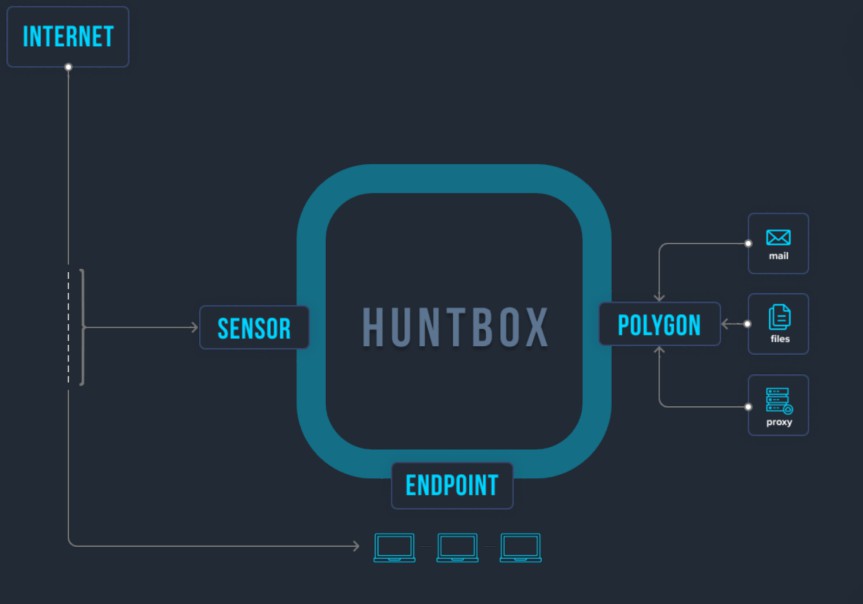 Рисунок 1. Общие принципы функционирования ПО.TDS HuntBox - система анализа, корреляции, принятия решений и управления всеми компонентами комплекса. TDS Sensor (Cенсор) - сенсор анализа данных, подключаемый к копии сетевого трафика защищаемой организации. Является так же модулем почтовой интеграции для проведения анализа почтовых сообщений совместно с TDS PolygonTDS Polygong (песочница) - модуль поведенческого анализа файлов, получаемых из почты, целевых хостов (с помощью TDS Endpoint), файловых хранилищ, ICAP клиентов. Позволяет детектировать неизвестные ранее угрозы и продвинутые целевые атаки.TDS Endpoint – программное обеспечение для сбора данных о поведении пользователя и программ, обеспечивающее фиксацию полной хронологии событий на системе, блокировку аномального поведения, изоляцию хоста, отправку данных в удаленное хранилище для последующего анализа.ПО - это комплексное решение, направленное на повышение качества обнаружения новых и неизвестных угроз, атак без использования вредоносных программ, обеспечение процесса threat hunting, оптимизацию процессов реагирования на инциденты и их последующего расследования именно внутри корпоративной инфраструктуры.Реализация ПО Архитектурно решение состоит из следующих модулей:TDS Sensor	Сенсор предназначен для анализа входящих и исходящих пакетов данных. Он позволяет выявить взаимодействие зараженных устройств с командными центрами злоумышленников, общие сетевые аномалии и необычное поведение устройств. Для работы сенсор использует собственные сигнатуры и поведенческие правила.Особенности системы:Постоянно обновляемые базы – информация из киберразведки и системы криминалистикиЕдиный интерфейс с тикет-системойИнтеграция с почтой/icapАнализ трафика до 20 Gb/sВозможность виртуальной установки/HW ApplianceИнтеграция с SIEM и другими системамиTDS PolygonДанная система предназначена для поведенческого анализа подозрительных объектов в безопасной среде. Полученные по электронной почте или скачанные из интернета файлы проверяются до попадания на компьютеры пользователей. Применение технологий машинного обучения позволяет выявить ранее неизвестные вредоносные программы без использования сигнатур, а также блокировать их доставку пользователям.Особенности системы:Запатентованная технология обнаружения обхода песочницыЭмуляция действий пользователейСпециально подготовленные образы для обнаружения 0-Day уязвимостей и различного вида ВПО (вредоносного программного обеспечения).Анализ файлов с измененными расширениямиЗапатентованный низкоуровневый монитор, выявляющий все возможные действия в том числе и выполнение кода на уровне CPU.Дешифровка запароленных архивов с паролем в теле письма/вложенном файле/по словарю.Ретроспективный анализЦентр управления, мониторинга, хранения событий и обновленияСпециалисты Центра управления мониторинга Group-IB (TDS-SOC) отслеживают и анализируют события, выявленные TDS Sensor и TDS Polygon. Эксперты TDS-SOC немедленно уведомляют специалистов организации о критичных угрозах по электронной почте и телефону, а также дают рекомендации по их устранению. Поддержка работает круглосуточно, 365 дней в году. По умолчанию используется TDS-SOC Group-IB. Центр Управления также может быть развернут внутри сети заказчика в виде TDS HuntBox.TDS HuntBoxЦентр управления, мониторинга, хранения событий и обновлений, устанавливаемый внутри инфраструктуры заказчика. Huntbox интегрируется с другими компонентами комплекса TDS (Sensor, Polygon, Endpoint ) и значительно расширяет функционал решения за счет новых возможностей:Особенности системыОркестрация всех компонентов TDS и управлением ими из единого интерфейсаАнализ больших данных, выявление новых инструментов и инфраструктуры атакующихХранение логов и аналитической информации по инцидентамВизуализация инцидента на ранней стадии атаки  Удаленное реагирование на конечных станциях  Внутренний Threat Hunting по логам  Сбор криминалистических данных для расследования инцидентов Гибкая схема установкиOn-Premise / Cloud / HybridРазличные способы взаимодействия с инфраструктурой Group-IB (см. руководство администратора «Обновления и потоки данных»)Интеграция с сетевым трафикомСистема обеспечивает анализ трафика, подаваемого на оборудование TDS Sensor из разных источников:SPAN/RSPAN трафикSPAN/RSPAN траффик в GRE-туннелеICAP (файлы из трафика)При интеграции по ICAP возможно настроить режим блокировки - вредоносные вложения не будут доступны для загрузки пользователям.Интеграция с почтовой системойПоддерживаются несколько различных способов получения писем для поведенческого анализа:Получение писем по SMTPПолучение писем с помощью механизма скрытой копии (BCC) через POP3/IMAPПоддерживается возможность блокировки вредоносных писем посредством интеграции TDS Sensor в режиме MTA (Mail Transfer Agent). Внутренний MTA режим обеспечивает возможность настройки почтовой инфраструктуры любой сложности - с любым количеством почтовых серверов и настройкой различных правил пересылки. При этом обеспечивается отказоустойчивость и балансировка нагрузки.Типовые схемы подключенияРежим анализа копии трафика и файлов из трафика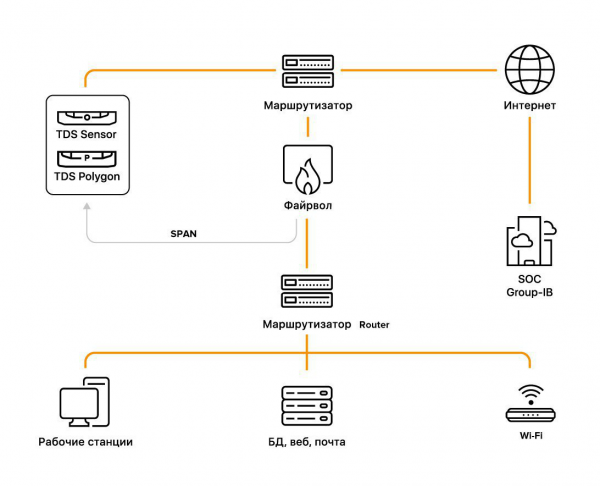 Анализ копии трафика. Работа через TDS SOCВ этом режиме TDS Polygon осуществляет пассивный мониторинг файлов из трафика. Объекты анализа поступают от TDS Sensor и отправляются в облако TDS Polygon Cloud.Режим анализа копии трафика и файлов из трафика в GRE туннеле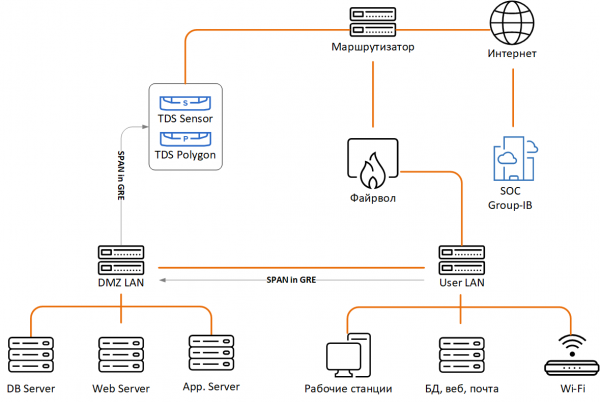 Анализ копии трафика в GRE. Работа через TDS SOC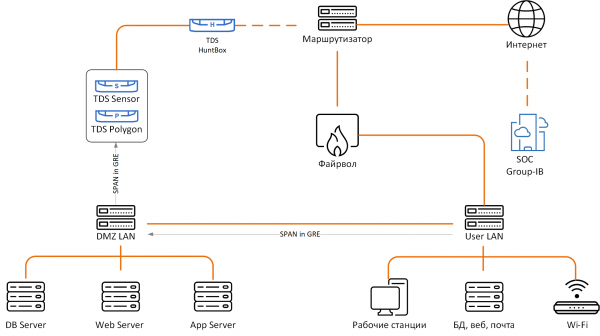 Анализ копии трафика в GRE. Работа через TDS HuntBoxTDS Sensor поддерживает возможность организовывать GRE-туннели. Когда нет возможности напрямую подать SPAN/RSPAN, поскольку между сенсором и зеркалирующим оборудованием находится L3 оборудование, либо необходимо получить трафик с фермы виртуальных машин, можно использовать GRE-инкапсуляцию, для передачи SPAN трафика в TDS.Режим анализа почтыПоддерживаются несколько различных способов получения писем для поведенческого анализа:Получение писем по SMTP.Получение писем с помощью механизма скрытой копии (BCC)Получение писем по SMTPПри данной интеграции TDS Sensor выступает как MTA (или SMTP Relay), получаю копию всей входящей почты через SMTP. Единственное отличие этого режима, от режима с блокировкой, что письма тут не пересылаются дальше, а просто анализируются.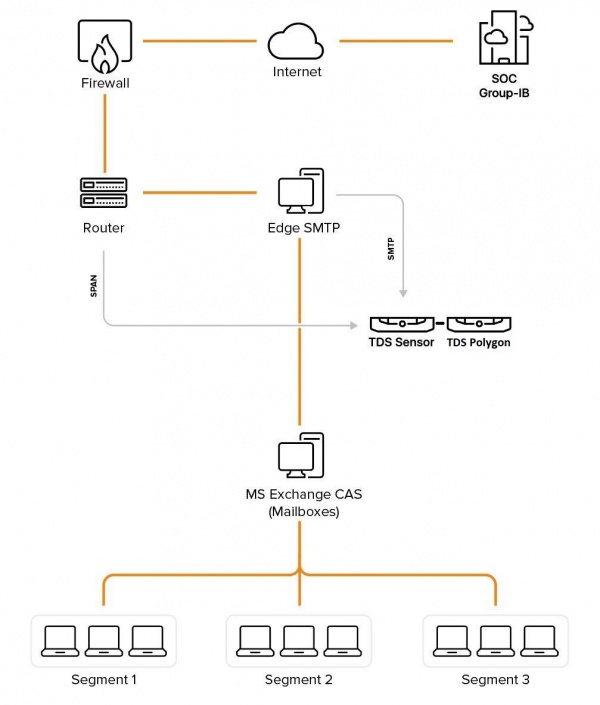 анализ SMTP копии. Работа через TDS SOCСхема 3: TDS Sensor + TDS Polygon — анализ копии трафика, копии почты и файлов из канала связи.Получение писем с помощью механизма скрытой копии (BCC)При данной интеграции создаётся дополнительный почтовый ящик, куда осуществляется копирование всей входящей почты. TDS Sensor подключается к подготовленному ящику и забирает письма для анализа.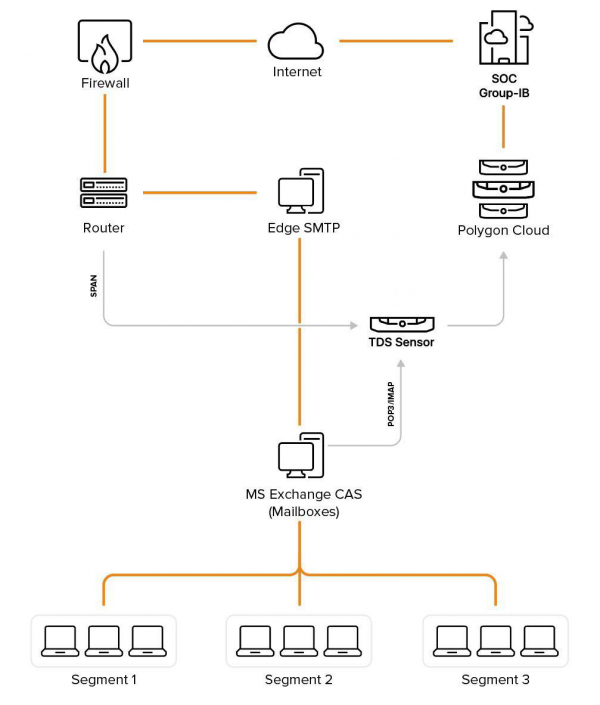 Анализ BCC. Работа через TDS SOCСхема 2: TDS Sensor + TDS Polygon — анализ копии трафика, копии почты и файлов из канала связи.
Получение писем по SMTP с блокировкой (inline-режим)Основной режим интеграции с почтой, когда почта проходит через TDS Sensor как через SMTP Relay, и доставляется дальше после анализа. Соответственно вредоносные письма блокируются. Отказоустойчивость обеспечивается либо на уровне DNS, либо на уровне SMTP-сервера, где настраивается несколько релеев, либо на уровне VRRP, когда несколько устройств делят виртуальный IP адрес.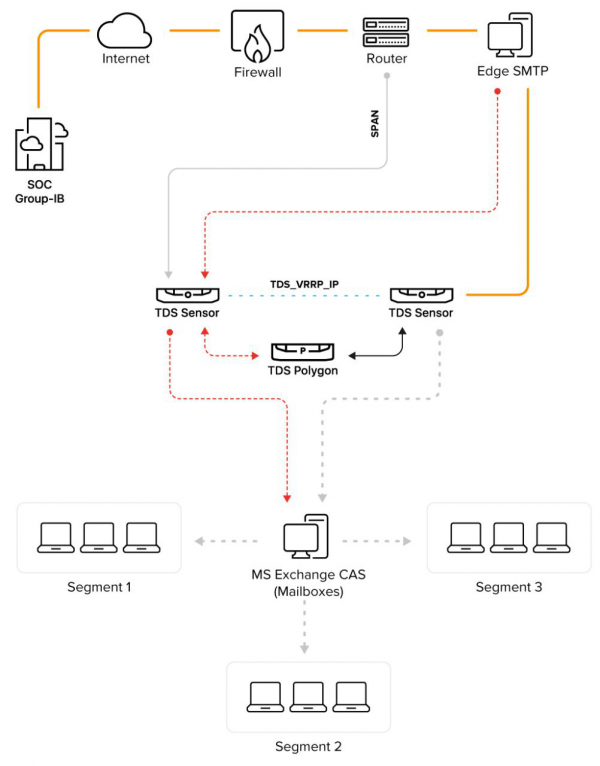 Работа в MTA режиме через TDS SOCСхема 4: TDS Sensor + TDS Polygon — анализ почты с блокировкой вредоносных объектов.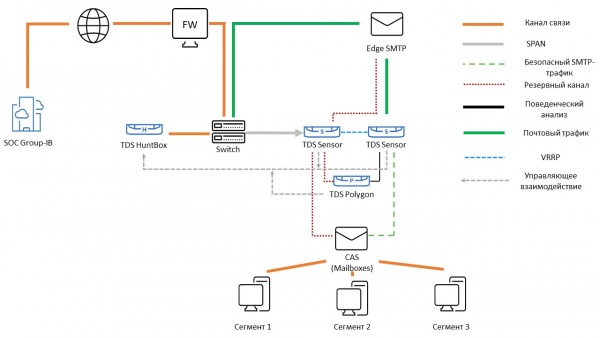 Анализ почты с блокировкой объектов и работой через TDS HuntBox
Все схемы выше могут реализованы, как с применением TDS HuntBox, так и без него работая напрямую через SOC Group-IB.TDS Сенсор (нагрузка Mbps)2501000500020000CPU3,9 GHz, 4 C, 8 MB3,9 GHz, 4 C, 8 MB2.4 GHz, 14 C, 35 MB2.4 GHz, 14 C, 35 MBRAM, GB323264128HDD, GB2 х 4802 х 12002 х 12002 х 1200Networkmgmt Ethernet1111Spanдо 4 Ethernetдо 4 Ethernet or SFPдо 4 SFP/SFP+до 4 SFP+TDS HuntBoxEnterprisePerformanceStorageCPU2.4 GHz, 14 C, 35 MB2.4 GHz, 28 C, 35 MB2.4 GHz, 14 C, 35 MBRAM, GB9612864HDD, GB4 х 12004 х 12002 x 1200 HDD +
2 x 960 SSDNetworkmgmt Ethernet1 или более1 или более1 или болееОперационная системаWindows 7Windows 8/8.1Windows 10CPUНе ниже Inter core i3 второго поколенияНе ниже Intel core i3 второго поколенияНе ниже Intel core i3 второго поколенияRAM, GB444HDD, MB100 100100NetworkСвязь с TDS HuntBoxСвязь с TDS HuntBoxСвязь с TDS HuntBox